PICTUREPERSONAL INFORMATIONFORMAL EDUCATIONLANGUAGE SKILLEXPERIENCESKILLS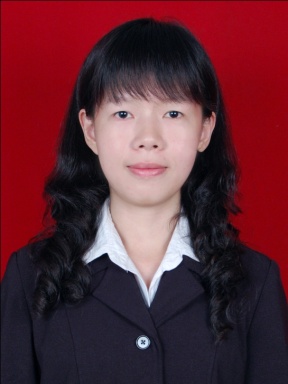 